《IPCC 2006年国家温室气体清单指南 2019修订版》解读研讨会暨中国环境科学学会气候变化分会2019年年会参会报名表时间：2019年9月23日                       地点：北京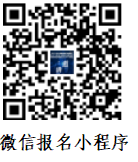 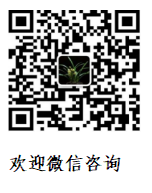 单位邮编地址手机姓名职称邮箱参会登记其他同事姓名职务职务手机手机邮箱邮箱参会登记其他同事参会登记其他同事参会登记其他同事注：因增值税发票要求严格，需提供一般纳税人资质证明，以下信息请认真填写并确认。注：因增值税发票要求严格，需提供一般纳税人资质证明，以下信息请认真填写并确认。注：因增值税发票要求严格，需提供一般纳税人资质证明，以下信息请认真填写并确认。注：因增值税发票要求严格，需提供一般纳税人资质证明，以下信息请认真填写并确认。注：因增值税发票要求严格，需提供一般纳税人资质证明，以下信息请认真填写并确认。注：因增值税发票要求严格，需提供一般纳税人资质证明，以下信息请认真填写并确认。注：因增值税发票要求严格，需提供一般纳税人资质证明，以下信息请认真填写并确认。注：因增值税发票要求严格，需提供一般纳税人资质证明，以下信息请认真填写并确认。发票信息发票抬头发票抬头发票抬头发票抬头发票信息项目项目项目项目会议服务费会议服务费会议服务费发票信息发票类型发票类型发票类型发票类型□增值税普通发票□增值税专用发票（请在所需票据前打√）□增值税普通发票□增值税专用发票（请在所需票据前打√）□增值税普通发票□增值税专用发票（请在所需票据前打√）发票信息纳税人识别号纳税人识别号纳税人识别号纳税人识别号发票信息税务登记地址、电话税务登记地址、电话税务登记地址、电话税务登记地址、电话发票信息开户行银行名称开户行银行名称开户行银行名称开户行银行名称发票信息银行账号银行账号银行账号银行账号注：注：注：注：注：注：注：注：